DJEČJI VRTIĆ LEKENIKJELOVNIK15.11.-19.11.2021.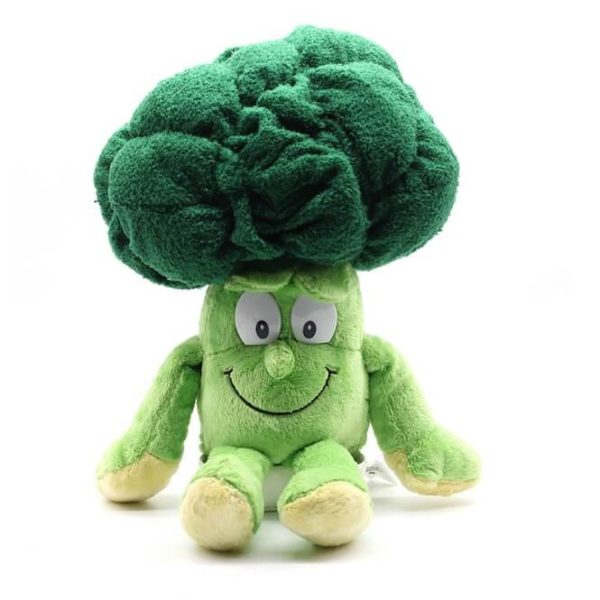 